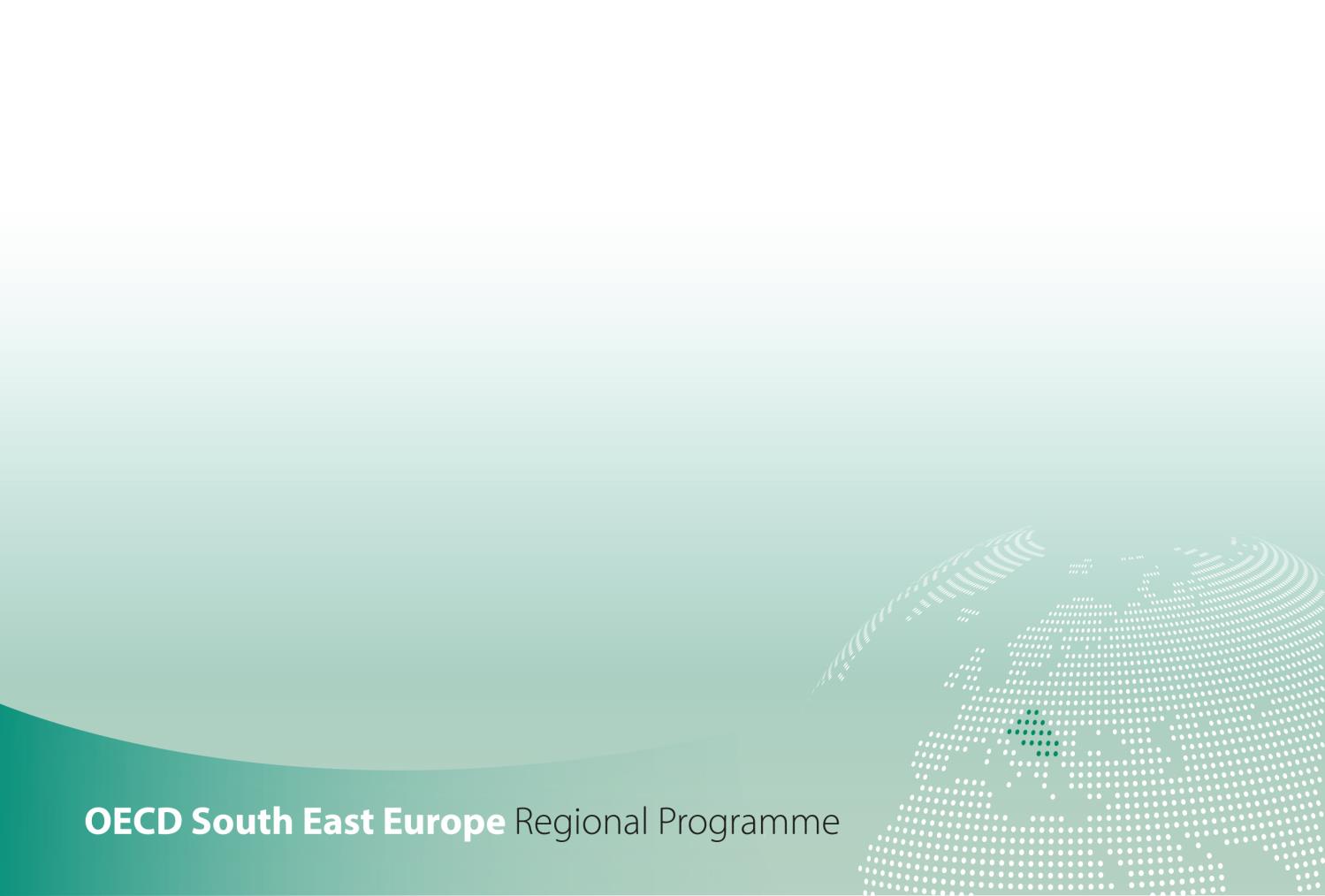 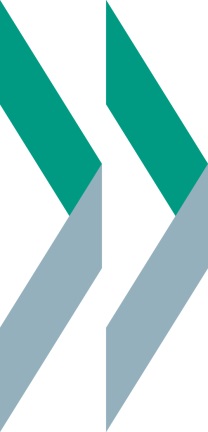         	     SME Policy Index      Western Balkans and Turkey 2022            	     ASSESSING THE IMPLEMENTATION OF THE SMALL BUSINESS ACT FOR EUROPE         DIMENSION 4 - Operational environment for SMEs           Qualitative indicators government questionnaire Operational environment for SMEs assessment framework Operational environment for SMEs assesses the availability, quality and responsiveness of the public services available for small and medium-sized enterprises (SMEs) in the Western Balkans and Turkey.This dimension is structured around three sub-dimensions: Sub-dimension 1: Digital government services for enterprises, which measures the extent to which SMEs can interact with public institutions through the use of digital technologies,Sub-dimension 2: Company registration, which focuses on the procedures necessary to register a company,Sub-dimension 3: Business licensing, which considers the complexities of the process of obtaining a licence,Sub-dimension 4: Tax compliance procedures for SMEs, which examines whether tax systems are adapted to SMEs’ unique needs.Figure 1. Operational environment for SMEs assessment framework	Sub-dimension 1: Digital government for SMEsSub-dimension 2: Company registrationSub-dimension 3: Business licensing Sub-dimension 4: Tax compliance procedures for SMEs Dimension 4: Operational environment for SMEsDimension 4: Operational environment for SMEsDimension 4: Operational environment for SMEsDimension 4: Operational environment for SMEsDimension 4: Operational environment for SMEsDimension 4: Operational environment for SMEsDimension 4: Operational environment for SMEsDimension 4: Operational environment for SMEsSub-dimension 4.1:Digital government for SMEsSub-dimension 4.1:Digital government for SMEsSub-dimension 4.1:Digital government for SMEsSub-dimension 4.2:Company registrationSub-dimension 4.2:Company registrationSub-dimension 4.2:Company registrationSub-dimension 4.3:Business licensing Sub-dimension 4.3:Business licensing Sub-dimension 4.4:Tax compliance procedures for SMEsSub-dimension 4.4:Tax compliance procedures for SMEsThematic block 1: Planning and designThematic block 2:ImplementationThematic block 3:Monitoring and evaluation Thematic block 1:Design and implementationThematic block 2:Performance Thematic block 3:Monitoring and evaluationThematic block 1:Licence procedures Thematic block 2:Monitoring and streamlining of licence system Thematic block 1:SME tax compliance and simplification procedures  Thematic block 2:Monitoring and evaluation of SME specific tax measures Quantitative indicators Number of days for obtaining a company registration certificate Number of days for completing the overall company registration process, including compulsory licences for standard business activitiesNumber of administrative steps for obtaining a company registration certificate Official cost of obtaining a company registration certificate Costs connected with registration Minimum capital requirement for business registrationQuantitative indicators Number of days for obtaining a company registration certificate Number of days for completing the overall company registration process, including compulsory licences for standard business activitiesNumber of administrative steps for obtaining a company registration certificate Official cost of obtaining a company registration certificate Costs connected with registration Minimum capital requirement for business registrationQuantitative indicators Number of days for obtaining a company registration certificate Number of days for completing the overall company registration process, including compulsory licences for standard business activitiesNumber of administrative steps for obtaining a company registration certificate Official cost of obtaining a company registration certificate Costs connected with registration Minimum capital requirement for business registrationQuantitative indicators Number of days for obtaining a company registration certificate Number of days for completing the overall company registration process, including compulsory licences for standard business activitiesNumber of administrative steps for obtaining a company registration certificate Official cost of obtaining a company registration certificate Costs connected with registration Minimum capital requirement for business registrationQuantitative indicators Number of days for obtaining a company registration certificate Number of days for completing the overall company registration process, including compulsory licences for standard business activitiesNumber of administrative steps for obtaining a company registration certificate Official cost of obtaining a company registration certificate Costs connected with registration Minimum capital requirement for business registrationQuantitative indicators Number of days for obtaining a company registration certificate Number of days for completing the overall company registration process, including compulsory licences for standard business activitiesNumber of administrative steps for obtaining a company registration certificate Official cost of obtaining a company registration certificate Costs connected with registration Minimum capital requirement for business registrationQuantitative indicators Number of days for obtaining a company registration certificate Number of days for completing the overall company registration process, including compulsory licences for standard business activitiesNumber of administrative steps for obtaining a company registration certificate Official cost of obtaining a company registration certificate Costs connected with registration Minimum capital requirement for business registrationQuantitative indicators Number of days for obtaining a company registration certificate Number of days for completing the overall company registration process, including compulsory licences for standard business activitiesNumber of administrative steps for obtaining a company registration certificate Official cost of obtaining a company registration certificate Costs connected with registration Minimum capital requirement for business registrationQuantitative indicators Number of days for obtaining a company registration certificate Number of days for completing the overall company registration process, including compulsory licences for standard business activitiesNumber of administrative steps for obtaining a company registration certificate Official cost of obtaining a company registration certificate Costs connected with registration Minimum capital requirement for business registrationQuantitative indicators Number of days for obtaining a company registration certificate Number of days for completing the overall company registration process, including compulsory licences for standard business activitiesNumber of administrative steps for obtaining a company registration certificate Official cost of obtaining a company registration certificate Costs connected with registration Minimum capital requirement for business registrationQuestionQuestionQuestionQuestionQuestionResponse [expand box as necessary]Source/evidence/linksThematic block 1. Planning and design Thematic block 1. Planning and design Thematic block 1. Planning and design Thematic block 1. Planning and design Thematic block 1. Planning and design Thematic block 1. Planning and design Thematic block 1. Planning and design Does your government have a strategy/policy/plan in place for digital government? (If yes, please provide the link to the strategy/policy/plan)Does your government have a strategy/policy/plan in place for digital government? (If yes, please provide the link to the strategy/policy/plan)Does your government have a strategy/policy/plan in place for digital government? (If yes, please provide the link to the strategy/policy/plan)Does your government have a strategy/policy/plan in place for digital government? (If yes, please provide the link to the strategy/policy/plan)[ ] Yes [ ] NoIf yesIf yesDoes this strategy/policy/plan mention SMEs as a specific target group?Does this strategy/policy/plan mention SMEs as a specific target group?Which of the following element(s) is/are identified in the strategy/policy/plan:Which of the following element(s) is/are identified in the strategy/policy/plan:Which of the following element(s) is/are identified in the strategy/policy/plan:Which of the following element(s) is/are identified in the strategy/policy/plan:a)a)Digital services for filing tax returnsDigital services for filing tax returns[ ] Yes [ ] Nob)b)Digital services for filing social security returnsDigital services for filing social security returns[ ] Yes [ ] Noc)c)Digital services for pensionsDigital services for pensions[ ] Yes [ ] Nod)d)Digital services related to the CadastreDigital services related to the Cadastre[ ] Yes [ ] Noe)e)Digital services for issuing/obtaining business certificates, attestations, excerpts and copies of acts and data registered for an SMEDigital services for issuing/obtaining business certificates, attestations, excerpts and copies of acts and data registered for an SME[ ] Yes [ ] Nof)f)Digital services for out-of-court settlements (e.g. out-of-court debt settlement for companies)Digital services for out-of-court settlements (e.g. out-of-court debt settlement for companies)[ ] Yes [ ] Nog)g)Digital services for applying and/or managing state–aid support programmesDigital services for applying and/or managing state–aid support programmes[ ] Yes [ ] Nog)g)In particular, digital services for applying and/or managing state-aid support programmes in the context of COVID-19 related support offered to SMEs that have been affected by the crisis[ ] Yes [ ] Noh)h)The reporting of enterprise statistics through digital channelsThe reporting of enterprise statistics through digital channels[ ] Yes [ ] Noi)i)Awareness raising of digital services for SMEsAwareness raising of digital services for SMEs[ ] Yes [ ] Noj)j)Support for digitalisation of SMEs (financial and/or non-financial support schemes or incentives) Support for digitalisation of SMEs (financial and/or non-financial support schemes or incentives) [ ] Yes [ ] Nok)k)Once-only principleOnce-only principle[ ] Yes [ ] Nol)l)A system of digital authentication and/or signatureA system of digital authentication and/or signature[ ] Yes [ ] Nom)m)A system for data exchange within the public sector (e.g. a government service bus) based on international interoperability standards?A system for data exchange within the public sector (e.g. a government service bus) based on international interoperability standards?[ ] Yes [ ] Non)n)Other digital service or initiative, please specifyOther digital service or initiative, please specify[ ] Yes [ ] NoDoes your government have in place a strategy/policy/plan for Open Government Data (OGD)? If yes, please provide the link to the strategy/policy/plan.Does your government have in place a strategy/policy/plan for Open Government Data (OGD)? If yes, please provide the link to the strategy/policy/plan.Does your government have in place a strategy/policy/plan for Open Government Data (OGD)? If yes, please provide the link to the strategy/policy/plan.Does your government have in place a strategy/policy/plan for Open Government Data (OGD)? If yes, please provide the link to the strategy/policy/plan.[ ] Yes [ ] Noa)a)Does this plan mention SMEs as a target group?Does this plan mention SMEs as a target group?[ ] Yes [ ] Nob)b)Does this plan comprise increasing the number of available datasets and the number of public institutions publishing datasets?Does this plan comprise increasing the number of available datasets and the number of public institutions publishing datasets?[ ] Yes [ ] Noc)c)Does this plan mention any criteria for accessibility of datasets (e.g. machine-readable format, metadata, quality criteria)?Does this plan mention any criteria for accessibility of datasets (e.g. machine-readable format, metadata, quality criteria)?[ ] Yes [ ] Nod)d)Does this plan mention any specific action for promoting the development of public-private partnerships on open data innovation?Does this plan mention any specific action for promoting the development of public-private partnerships on open data innovation?[ ] Yes [ ] NoThematic block 2. ImplementationThematic block 2. ImplementationThematic block 2. ImplementationThematic block 2. ImplementationThematic block 2. ImplementationThematic block 2. ImplementationThematic block 2. ImplementationTo what extent can SMEs realise the following digital services end to end (i.e. through a government website, e-mail, social media or mobile application)?To what extent can SMEs realise the following digital services end to end (i.e. through a government website, e-mail, social media or mobile application)?To what extent can SMEs realise the following digital services end to end (i.e. through a government website, e-mail, social media or mobile application)?To what extent can SMEs realise the following digital services end to end (i.e. through a government website, e-mail, social media or mobile application)?a)a)Filing tax returnsFiling tax returns[ ] Not digital [ ] Partially digital[ ] Fully digitalb)b)Filing social security returnsFiling social security returns[ ] Not digital [ ] Partially digital[ ] Fully digitalc)c)PensionsPensions[ ] Not digital [ ] Partially digital[ ] Fully digitald)d)Services related to the CadastreServices related to the Cadastre[ ] Not digital [ ] Partially digital[ ] Fully digitale)e)Issuing/obtaining business certificates, attestations, excerpts and copies of acts and data registered for an SMEIssuing/obtaining business certificates, attestations, excerpts and copies of acts and data registered for an SME[ ] Not digital [ ] Partially digital[ ] Fully digitalf)f)Out-of-court settlements (e.g. out-of-court debt settlement for companies)Out-of-court settlements (e.g. out-of-court debt settlement for companies)[ ] Not digital [ ] Partially digital[ ] Fully digitalg)g)Services for applying and/or managing state–aid support programmes (financial and non-financial)?  Services for applying and/or managing state–aid support programmes (financial and non-financial)?  [ ] Not digital [ ] Partially digital[ ] Fully digitalh)h)Reporting of enterprise statisticsReporting of enterprise statistics[ ] Not digital [ ] Partially digital[ ] Fully digitali)i)Other service, please specifyOther service, please specifyIs there a digital authentication system and/or digital signature available for SMEs when accessing digital services?Is there a digital authentication system and/or digital signature available for SMEs when accessing digital services?Is there a digital authentication system and/or digital signature available for SMEs when accessing digital services?Is there a digital authentication system and/or digital signature available for SMEs when accessing digital services?[ ] Yes [ ] NoIs there a system in place for data sharing within the public sector?Is there a system in place for data sharing within the public sector?Is there a system in place for data sharing within the public sector?Is there a system in place for data sharing within the public sector?[ ] Yes [ ] NoHas the once-only principle been implemented?Has the once-only principle been implemented?Has the once-only principle been implemented?Has the once-only principle been implemented?[ ] Yes [ ] NoTo what extent are data protection regulations applied on digital services provided to SMEs: 	 To what extent are data protection regulations applied on digital services provided to SMEs: 	 To what extent are data protection regulations applied on digital services provided to SMEs: 	 To what extent are data protection regulations applied on digital services provided to SMEs: 	 a) Can SMEs consent or refuse the collection and reuse of their data?Can SMEs consent or refuse the collection and reuse of their data?Can SMEs consent or refuse the collection and reuse of their data?[ ] Yes [ ] Nob)Do SMEs have the possibility to remove permission or request the deletion of their data?Do SMEs have the possibility to remove permission or request the deletion of their data?Do SMEs have the possibility to remove permission or request the deletion of their data?[ ] Yes [ ] Noc) Are SMEs informed about which public organisations have access to their data and do they have the opportunity to deny access?  Are SMEs informed about which public organisations have access to their data and do they have the opportunity to deny access?  Are SMEs informed about which public organisations have access to their data and do they have the opportunity to deny access?  [ ] Yes [ ] Nod) Are SMEs informed when enquiries on their data are made by a public organisation or other parties?Are SMEs informed when enquiries on their data are made by a public organisation or other parties?Are SMEs informed when enquiries on their data are made by a public organisation or other parties?[ ] Yes [ ] Noe) Are digital services offered to SMEs declared to be GDPR compliant?Are digital services offered to SMEs declared to be GDPR compliant?Are digital services offered to SMEs declared to be GDPR compliant?[ ] Yes [ ] NoDoes the government have initiatives in place to raise awareness among SMEs about digital service delivery and promote their use?Does the government have initiatives in place to raise awareness among SMEs about digital service delivery and promote their use?Does the government have initiatives in place to raise awareness among SMEs about digital service delivery and promote their use?Does the government have initiatives in place to raise awareness among SMEs about digital service delivery and promote their use?[ ] Yes [ ] NoIf yesIf yesPlease specify the initiatives in placePlease specify the initiatives in placeDoes the government have initiatives in place to promote digitalisation of SMEs?Does the government have initiatives in place to promote digitalisation of SMEs?Does the government have initiatives in place to promote digitalisation of SMEs?Does the government have initiatives in place to promote digitalisation of SMEs?[ ] Yes [ ] NoIf yesIf yesPlease mention specific initiatives, including financial or other types of supportPlease mention specific initiatives, including financial or other types of supportHow does the government inform SMEs about existing digital government systems?How does the government inform SMEs about existing digital government systems?How does the government inform SMEs about existing digital government systems?How does the government inform SMEs about existing digital government systems?Have public institutions published datasets relevant/reusable by SMEs? (Please specify the number of public institutions and the number of datasets published)Have public institutions published datasets relevant/reusable by SMEs? (Please specify the number of public institutions and the number of datasets published)Have public institutions published datasets relevant/reusable by SMEs? (Please specify the number of public institutions and the number of datasets published)Have public institutions published datasets relevant/reusable by SMEs? (Please specify the number of public institutions and the number of datasets published)[ ] Yes [ ] NoAre the majority of open datasets provided in machine-readable formats (e.g. CSV, JSON, XML)?Are the majority of open datasets provided in machine-readable formats (e.g. CSV, JSON, XML)?Are the majority of open datasets provided in machine-readable formats (e.g. CSV, JSON, XML)?Are the majority of open datasets provided in machine-readable formats (e.g. CSV, JSON, XML)?[ ] Yes [ ] NoOver the last year, has the government organised activities to stimulate the reuse of OGD by SMEs and promote co-creation processes and PPPs for open data innovation?Over the last year, has the government organised activities to stimulate the reuse of OGD by SMEs and promote co-creation processes and PPPs for open data innovation?Over the last year, has the government organised activities to stimulate the reuse of OGD by SMEs and promote co-creation processes and PPPs for open data innovation?Over the last year, has the government organised activities to stimulate the reuse of OGD by SMEs and promote co-creation processes and PPPs for open data innovation?[ ] Yes [ ] NoThematic block 3. Monitoring and evaluation Thematic block 3. Monitoring and evaluation Thematic block 3. Monitoring and evaluation Thematic block 3. Monitoring and evaluation Thematic block 3. Monitoring and evaluation Thematic block 3. Monitoring and evaluation Thematic block 3. Monitoring and evaluation Does the government collect data on:	Does the government collect data on:	Does the government collect data on:	Does the government collect data on:	a)a)Usage of digital government services by SMEs (e.g. digital services are used the most, by which categories of SMEs)Usage of digital government services by SMEs (e.g. digital services are used the most, by which categories of SMEs)[ ] Yes [ ] Nob)b)Reuse of OGD by SMEs Reuse of OGD by SMEs [ ] Yes [ ] Noc)c)Usage of financial support schemes and incentives provided for the digitalisation of SMEsUsage of financial support schemes and incentives provided for the digitalisation of SMEs[ ] Yes [ ] Nod)d)Satisfaction of SMEs with digital government services, i.e. to what extent do these services meet SMEs needs? Satisfaction of SMEs with digital government services, i.e. to what extent do these services meet SMEs needs? [ ] Yes [ ] Noe)e)Satisfaction of SMEs with support programmes and incentives provided for SMEs‘ digitalisation, i.e. to what extent do these programmes and incentives meet SMEs needs? Satisfaction of SMEs with support programmes and incentives provided for SMEs‘ digitalisation, i.e. to what extent do these programmes and incentives meet SMEs needs? [ ] Yes [ ] Nof)f)Satisfaction of SMEs with available open data, i.e. –to what extent do available open datasets meet SMEs needs?Satisfaction of SMEs with available open data, i.e. –to what extent do available open datasets meet SMEs needs?[ ] Yes [ ] No1.3.2Is there a database of indicators on digital government services for SMEs and is it publically accessible?	Is there a database of indicators on digital government services for SMEs and is it publically accessible?	Is there a database of indicators on digital government services for SMEs and is it publically accessible?	Is there a database of indicators on digital government services for SMEs and is it publically accessible?	[ ] Yes [ ] No1.3.3Is there a public institution tasked with monitoring and evaluation of digital government services for SMEs based on specific KPIs? Is there a public institution tasked with monitoring and evaluation of digital government services for SMEs based on specific KPIs? Is there a public institution tasked with monitoring and evaluation of digital government services for SMEs based on specific KPIs? Is there a public institution tasked with monitoring and evaluation of digital government services for SMEs based on specific KPIs? [ ] Yes [ ] NoIf yesIf yesHave any adjustments been made to digital services based on the acquired information? If so, please specifyHave any adjustments been made to digital services based on the acquired information? If so, please specifyIf yesIf yesHave any adjustments been made to OGD initiatives based on the acquired information? If so, please specifyHave any adjustments been made to OGD initiatives based on the acquired information? If so, please specifyIf yesIf yesAre SMEs involved in agile design processes and testing of new digital government services for SMEs?Are SMEs involved in agile design processes and testing of new digital government services for SMEs?1.3.4Has the government conducted or financed research on the national economic impact to SMEs of the implementation of digital government services? If so, please specify. Has the government conducted or financed research on the national economic impact to SMEs of the implementation of digital government services? If so, please specify. Has the government conducted or financed research on the national economic impact to SMEs of the implementation of digital government services? If so, please specify. Has the government conducted or financed research on the national economic impact to SMEs of the implementation of digital government services? If so, please specify. Optional - Please provide any further information on Digital government for SMEs in your economy that you deem relevant for the assessment:Optional - Please provide any further information on Digital government for SMEs in your economy that you deem relevant for the assessment:Optional - Please provide any further information on Digital government for SMEs in your economy that you deem relevant for the assessment:Optional - Please provide any further information on Digital government for SMEs in your economy that you deem relevant for the assessment:Optional - Please provide any further information on Digital government for SMEs in your economy that you deem relevant for the assessment:QuestionResponseSelf-assessed level (1 through 5, whole and half numbers)Brief justificationAssessor name and institutionQuestionQuestionQuestionResponse [expand box as necessary]Source/evidence/linksThematic block 1. Design and implementation Thematic block 1. Design and implementation Thematic block 1. Design and implementation Thematic block 1. Design and implementation Thematic block 1. Design and implementation 2.1.1.How many company identification numbers are used in dealing with the public administration?How many company identification numbers are used in dealing with the public administration?[ ] Single identification number in dealing with all standard functions of public administration - single registration process[ ] 2 registrations and identification numbers in dealing with different administrative authorities[ ] 3 registrations and identification numbers in dealing with different administrative authorities[ ] More than 3 registrations and identification numbers in dealing with different administrative authorities2.1.2.Since the last assessment (January 2019), have there been any changes in establishing or functioning a one-stop-shop for company registration?Since the last assessment (January 2019), have there been any changes in establishing or functioning a one-stop-shop for company registration?[ ] Yes. Please specify: [ ] No2.1.3.Is it possible to conduct online company registration? Is it possible to conduct online company registration? [ ] Yes, and it applies to all phases of the company registration process[ ] Yes, but it does not apply to all phases of the company registration process[ ] NoIf yesDoes the online company registration cover the entire territory or is available for some specific areas (e.g. capital city)? Please specify.  If yesCan all the financial transactions required to finalise the registration process be completed online? Please specify.  2.1.4.Is the silent-is-consent principle in application?Is the silent-is-consent principle in application?[ ] Yes[ ] No2.1.5.Is there a user guide book or manual on company registration that is publicly available online?Is there a user guide book or manual on company registration that is publicly available online?[ ] Yes[ ] No2.1.6.Is there a decentralised national information agency or help centers that provide advisory services on starting a business?Is there a decentralised national information agency or help centers that provide advisory services on starting a business?[ ] Yes[ ] NoThematic block 2. PerformanceThematic block 2. PerformanceThematic block 2. PerformanceThematic block 2. PerformanceThematic block 2. Performance2.2.1.Since the last assessment (January 2019), have there been any changes in the number of days for obtaining company registration certificate? If yes, please specify. Since the last assessment (January 2019), have there been any changes in the number of days for obtaining company registration certificate? If yes, please specify. [ ] Yes[ ] No2.2.2.Since the last assessment (January 2019), have there been any changes in the number of administrative steps for obtaining a company registration certificate? If yes, please specify.Since the last assessment (January 2019), have there been any changes in the number of administrative steps for obtaining a company registration certificate? If yes, please specify.[ ] Yes[ ] No2.2.3.Since the last assessment (January 2019), have there been any changes in the official cost of obtaining the company registration certificate? If yes, please specify.Since the last assessment (January 2019), have there been any changes in the official cost of obtaining the company registration certificate? If yes, please specify.[ ] Yes[ ] No2.2.4.Since the last assessment (January 2019), have there been any changes in the number of days for completing the overall company registration process, including compulsory licences for standard business activities? If yes, please specify.Since the last assessment (January 2019), have there been any changes in the number of days for completing the overall company registration process, including compulsory licences for standard business activities? If yes, please specify.[ ] Yes[ ] No2.2.5.Since the last assessment (January 2019), have there been any changes in the costs connected with registration (% of GNI per capita)? If yes, please specify.Since the last assessment (January 2019), have there been any changes in the costs connected with registration (% of GNI per capita)? If yes, please specify.[ ] Yes[ ] No2.2.6.Since the last assessment (January 2019), have there been any changes in the minimum paid-in capital required to start a business (% of GNI per capita)?Since the last assessment (January 2019), have there been any changes in the minimum paid-in capital required to start a business (% of GNI per capita)?[ ] Yes[ ] NoThematic block 3. Monitoring and evaluationThematic block 3. Monitoring and evaluationThematic block 3. Monitoring and evaluationThematic block 3. Monitoring and evaluationThematic block 3. Monitoring and evaluation2.3.1.Are there monitoring and evaluation mechanisms in place for the company registration?Are there monitoring and evaluation mechanisms in place for the company registration?[ ] Yes[ ] NoIf yes Have adjustments been made based on the results? Please specify. 2.3.2Is there an online service to register user complaints or to monitor user satisfaction for the online registration process?Is there an online service to register user complaints or to monitor user satisfaction for the online registration process?[ ] Yes[ ] NoIf yes Have adjustments been made based on the results?2.3.3.Is there a specific agency that monitors the implementation and the process of registration? If yes, please provide the name of the agency.   Is there a specific agency that monitors the implementation and the process of registration? If yes, please provide the name of the agency.   [ ] Yes[ ] No2.3.4.Is performance at local level monitored and made public?Is performance at local level monitored and made public?[ ] Yes[ ] NoOptional - Please provide any further information on Business registration in your economy that you deem relevant for the assessment:Optional - Please provide any further information on Business registration in your economy that you deem relevant for the assessment:QuestionResponseSelf-assessed level (1 through 5, whole and half numbers)Brief justificationAssessor name and institutionQuestionQuestionQuestionQuestionResponse [expand box as necessary]Source/evidence/linksThematic block 1. Licence procedures Thematic block 1. Licence procedures Thematic block 1. Licence procedures Thematic block 1. Licence procedures Thematic block 1. Licence procedures Thematic block 1. Licence procedures 3.1.1.Does the business licensing procedure for SMEs include any written guidance material?Does the business licensing procedure for SMEs include any written guidance material?Does the business licensing procedure for SMEs include any written guidance material?[ ] Yes[ ] NoIf yes,Do the written guidelines specify:Do the written guidelines specify:a)the licence and permit fees to be paid  the licence and permit fees to be paid  [ ] Yes[ ] Nob)the procedure of how to obtain a licence the procedure of how to obtain a licence [ ] Yes[ ] Noc)the compliance standards, which need to be in place in order to obtain a licence the compliance standards, which need to be in place in order to obtain a licence [ ] Yes[ ] No3.1.2.Are licensing and permit fees based on clear written requirements?Are licensing and permit fees based on clear written requirements?Are licensing and permit fees based on clear written requirements?[ ] Yes[ ] No3.1.3. Is there a centralised, e-licence portal which serves as a single entry point for licences and permits (containing all information and applications on line)? If yes, please share the link to it. Is there a centralised, e-licence portal which serves as a single entry point for licences and permits (containing all information and applications on line)? If yes, please share the link to it. Is there a centralised, e-licence portal which serves as a single entry point for licences and permits (containing all information and applications on line)? If yes, please share the link to it. [ ] Yes, containing both information and applications. [ ] Yes, containing only information. [ ] No.3.1.4.Are all decisions to grant or not grant a licence documented in writing?Are all decisions to grant or not grant a licence documented in writing?Are all decisions to grant or not grant a licence documented in writing?[ ] Yes[ ] No3.1.5.Is information collected for a licence shared with other authorities?Is information collected for a licence shared with other authorities?Is information collected for a licence shared with other authorities?[ ] Yes[ ] No3.1.6.Are licensing fees complying with the cost-recovery principle? Please specify how licensing fees are calculated. Are licensing fees complying with the cost-recovery principle? Please specify how licensing fees are calculated. Are licensing fees complying with the cost-recovery principle? Please specify how licensing fees are calculated. [ ] Yes[ ] No3.1.7.Is training on new licensing procedures and core principles in granting a licence provided to staff?Is training on new licensing procedures and core principles in granting a licence provided to staff?Is training on new licensing procedures and core principles in granting a licence provided to staff?[ ] Yes[ ] NoIf yes If yes How often these trainings have taken place since the last assessment (January 2019)?3.1.8.Since the last assessment (January 2019), has the central government conducted any public awareness campaigns on licensing transparency and accountability in licensing procedures? Since the last assessment (January 2019), has the central government conducted any public awareness campaigns on licensing transparency and accountability in licensing procedures? Since the last assessment (January 2019), has the central government conducted any public awareness campaigns on licensing transparency and accountability in licensing procedures? [ ] Yes[ ] NoThematic block 2. Monitoring and streamlining of licence systemsThematic block 2. Monitoring and streamlining of licence systemsThematic block 2. Monitoring and streamlining of licence systemsThematic block 2. Monitoring and streamlining of licence systemsThematic block 2. Monitoring and streamlining of licence systemsThematic block 2. Monitoring and streamlining of licence systems3.2.1.Is there a plan to review and simplify current licensing procedures? Is there a plan to review and simplify current licensing procedures? Is there a plan to review and simplify current licensing procedures? [ ] Yes[ ] NoIf yesHas the review already started? If so, when? And what have the results been so far? Has the review already started? If so, when? And what have the results been so far? [ ] Yes[ ] NoIf yesHow does the review mechanism look like?How does the review mechanism look like?3.2.2.Does the central government have a systematic overview of all the different licensing authorities in the country? Does the central government have a systematic overview of all the different licensing authorities in the country? Does the central government have a systematic overview of all the different licensing authorities in the country? [ ] Yes, the government is aware of all the licensing authorities.[ ] No, but the government is aware of most licensing authorities.[ ] No.3.2.3.Is there a central co-ordination body at the national level that oversees granting licences at different levels of the administration? If so, what is the co-ordination body? Is there a central co-ordination body at the national level that oversees granting licences at different levels of the administration? If so, what is the co-ordination body? Is there a central co-ordination body at the national level that oversees granting licences at different levels of the administration? If so, what is the co-ordination body? 3.2.4.Are SMEs able to give feedback on the licensing process? Are SMEs able to give feedback on the licensing process? Are SMEs able to give feedback on the licensing process? [ ] Yes[ ] NoIf yes If yes How is this feedback taken into account?If yes If yes Is there any mechanism in place that allows proactive request of feedback from SMEs on the licensing process? Please specify.3.2.5.Are decisions to grant a licence internally reviewed?Are decisions to grant a licence internally reviewed?Are decisions to grant a licence internally reviewed?[ ] Yes[ ] NoIf yes If yes When reviewing these decisions, do you take into account the following objectives: [ ] prevention of conflict of interest[ ] prevention of misconduct[ ] prevention of corruption (abuse of public office for private advantage)[ ] public safety[ ] other (please specify):  3.2.6.Is there a mechanism to monitor and/or evaluate officials’ compliance with their mandates when doing business inspections? Please specify. Is there a mechanism to monitor and/or evaluate officials’ compliance with their mandates when doing business inspections? Please specify. Is there a mechanism to monitor and/or evaluate officials’ compliance with their mandates when doing business inspections? Please specify. 3.2.7.Does a regular independent audit of the licences issued take place? Does a regular independent audit of the licences issued take place? Does a regular independent audit of the licences issued take place? [ ] Yes[ ] NoOptional - Please provide any further information on Business licensing in your economy that you deem relevant for the assessment:Optional - Please provide any further information on Business licensing in your economy that you deem relevant for the assessment:Optional - Please provide any further information on Business licensing in your economy that you deem relevant for the assessment:QuestionResponseSelf-assessed level (1 through 5, whole and half numbers)Brief justificationAssessor name and institutionQuestionQuestionQuestionQuestionResponse [expand box as necessary]Source/evidence/linksThematic block 1. SME tax support, compliance and simplification procedures  Thematic block 1. SME tax support, compliance and simplification procedures  Thematic block 1. SME tax support, compliance and simplification procedures  Thematic block 1. SME tax support, compliance and simplification procedures  Thematic block 1. SME tax support, compliance and simplification procedures  Thematic block 1. SME tax support, compliance and simplification procedures  4.0.1Which tax policy and administration support measures did SMEs benefit from during the COVID-19 pandemic (e.g. tax deferral, tax waivers, temporary tax reductions, other cash-flow support measures, etc.)?  Which tax policy and administration support measures did SMEs benefit from during the COVID-19 pandemic (e.g. tax deferral, tax waivers, temporary tax reductions, other cash-flow support measures, etc.)?  Which tax policy and administration support measures did SMEs benefit from during the COVID-19 pandemic (e.g. tax deferral, tax waivers, temporary tax reductions, other cash-flow support measures, etc.)?  4.0.2In order to stimulate the economic recovery after the COVID-19 pandemic, did your economy introduce tax measures specifically targeted at SMEs (please include information on entry into force and end dates)?  In order to stimulate the economic recovery after the COVID-19 pandemic, did your economy introduce tax measures specifically targeted at SMEs (please include information on entry into force and end dates)?  In order to stimulate the economic recovery after the COVID-19 pandemic, did your economy introduce tax measures specifically targeted at SMEs (please include information on entry into force and end dates)?  4.0.3Have there been other changes in tax policy and/or tax administration procedures related to the tax treatment of SMEs (beyond the COVID-19 related measures that have been reported above) since January 2019?Have there been other changes in tax policy and/or tax administration procedures related to the tax treatment of SMEs (beyond the COVID-19 related measures that have been reported above) since January 2019?Have there been other changes in tax policy and/or tax administration procedures related to the tax treatment of SMEs (beyond the COVID-19 related measures that have been reported above) since January 2019?[ ] Yes[ ] NoIf yes, If yes, please provide information on the reform(s) as well as their policy rationale; please include information on the reforms that were not specifically targeted at SMEs but that may have an impact on SMEs.4.0.4What are the main (direct and indirect) tax challenges that SMEs are currently facing from a tax policy design perspective (i.e. in terms of tax rates, tax bases, tax-induced debt bias, SMEs that are cash-constrained which creates a drag on investment, difficulties to attract new equity, etc.)? (please describe) What are the main (direct and indirect) tax challenges that SMEs are currently facing from a tax policy design perspective (i.e. in terms of tax rates, tax bases, tax-induced debt bias, SMEs that are cash-constrained which creates a drag on investment, difficulties to attract new equity, etc.)? (please describe) What are the main (direct and indirect) tax challenges that SMEs are currently facing from a tax policy design perspective (i.e. in terms of tax rates, tax bases, tax-induced debt bias, SMEs that are cash-constrained which creates a drag on investment, difficulties to attract new equity, etc.)? (please describe) a) Have these challenges been changed or deepened because of the COVID-19 crisis? Please specify. b) Has your economy introduced (or is it planning to introduce) tax reforms that tackle (some of) these challenges? Please specify.4.0.5What are the main tax challenges that SMEs are currently facing from a tax administration perspective? What are the main tax challenges that SMEs are currently facing from a tax administration perspective? What are the main tax challenges that SMEs are currently facing from a tax administration perspective? a) Have these challenges been changed or deepened because of the COVID-19 crisis? Please specify. b) Has your economy introduced (or is it planning to introduce) tax reforms that tackle (some of) these challenges? Please specify. 4.0.6Is there an online portal provided by the government that offers tax-related information to SMEs? Is there an online portal provided by the government that offers tax-related information to SMEs? Is there an online portal provided by the government that offers tax-related information to SMEs? [ ] Yes[ ] NoThematic block 1a: Personal and Corporate Income Tax Thematic block 1a: Personal and Corporate Income Tax Thematic block 1a: Personal and Corporate Income Tax Thematic block 1a: Personal and Corporate Income Tax Thematic block 1a: Personal and Corporate Income Tax Thematic block 1a: Personal and Corporate Income Tax 4.1.1How is personal business income (earned by the self-employed) taxed under the personal income tax (PIT)? How is personal business income (earned by the self-employed) taxed under the personal income tax (PIT)? How is personal business income (earned by the self-employed) taxed under the personal income tax (PIT)? What is the PIT rate schedule? Is there a basic tax allowance? At what (taxable) income level does a self-employed start effectively paying PIT on business income?What is the PIT rate schedule? Is there a basic tax allowance? At what (taxable) income level does a self-employed start effectively paying PIT on business income?What is the PIT rate schedule? Is there a basic tax allowance? At what (taxable) income level does a self-employed start effectively paying PIT on business income?Are all personal business expenses deductible from taxable personal income?Are all personal business expenses deductible from taxable personal income?Are all personal business expenses deductible from taxable personal income?[ ] Yes[ ] NoAre there additional business-related deductions (tax allowances, tax credits) that self-employed entrepreneurs can deduct from taxable personal income or their tax liability?Are there additional business-related deductions (tax allowances, tax credits) that self-employed entrepreneurs can deduct from taxable personal income or their tax liability?Are there additional business-related deductions (tax allowances, tax credits) that self-employed entrepreneurs can deduct from taxable personal income or their tax liability?[ ] Yes[ ] NoCan the self-employed carry forward and/or backward business losses? Can the self-employed carry forward and/or backward business losses? Can the self-employed carry forward and/or backward business losses? [ ] Yes[ ] NoIs taxable business income taxed at the standard PIT rate schedule or do reduced/ increased PIT rates apply?Is taxable business income taxed at the standard PIT rate schedule or do reduced/ increased PIT rates apply?Is taxable business income taxed at the standard PIT rate schedule or do reduced/ increased PIT rates apply?4.1.2How are “gig” workers (including online platform workers such as Uber drivers, temporary workers, etc.) taxed under the personal income tax? How are “gig” workers (including online platform workers such as Uber drivers, temporary workers, etc.) taxed under the personal income tax? How are “gig” workers (including online platform workers such as Uber drivers, temporary workers, etc.) taxed under the personal income tax? Are “gig” workers taxed under standard rules that apply to self-employed workers or do special tax rules apply? If yes, specify.Are “gig” workers taxed under standard rules that apply to self-employed workers or do special tax rules apply? If yes, specify.Are “gig” workers taxed under standard rules that apply to self-employed workers or do special tax rules apply? If yes, specify.Do “gig” workers pay social security contributions similar to the self-employed (or salaried workers) or do special rules apply? Can they (partly or fully) opt out of the social security system?Do “gig” workers pay social security contributions similar to the self-employed (or salaried workers) or do special rules apply? Can they (partly or fully) opt out of the social security system?Do “gig” workers pay social security contributions similar to the self-employed (or salaried workers) or do special rules apply? Can they (partly or fully) opt out of the social security system?Do specific tax simplification measures apply to “gig” workers (including tax policy and tax administration measures)? Please specify. Do specific tax simplification measures apply to “gig” workers (including tax policy and tax administration measures)? Please specify. Do specific tax simplification measures apply to “gig” workers (including tax policy and tax administration measures)? Please specify. 4.1.3How is corporate business income (earned by an incorporated SME) taxed under the corporate income tax (CIT)?How is corporate business income (earned by an incorporated SME) taxed under the corporate income tax (CIT)?How is corporate business income (earned by an incorporated SME) taxed under the corporate income tax (CIT)?Does your economy have a reduced CIT rate for SMEs? If so, please provide information on the rate and the eligibility criteria. Does your economy have a reduced CIT rate for SMEs? If so, please provide information on the rate and the eligibility criteria. Does your economy have a reduced CIT rate for SMEs? If so, please provide information on the rate and the eligibility criteria. Are there other special CIT provisions targeted at SMEs? If so, please specify. Are there other special CIT provisions targeted at SMEs? If so, please specify. Are there other special CIT provisions targeted at SMEs? If so, please specify. Do manager-owners of a closely held SME need to receive a well-defined “minimum” salary or can they earn all (or almost all) of their income in the form of personal capital income (e.g. dividends)? Do manager-owners of a closely held SME need to receive a well-defined “minimum” salary or can they earn all (or almost all) of their income in the form of personal capital income (e.g. dividends)? Do manager-owners of a closely held SME need to receive a well-defined “minimum” salary or can they earn all (or almost all) of their income in the form of personal capital income (e.g. dividends)? 4.1.4Does your economy have anti-avoidance rules that prevent entrepreneurs from deducting consumption expenditure as a business expense from taxable personal or corporate business income? Does your economy have anti-avoidance rules that prevent entrepreneurs from deducting consumption expenditure as a business expense from taxable personal or corporate business income? Does your economy have anti-avoidance rules that prevent entrepreneurs from deducting consumption expenditure as a business expense from taxable personal or corporate business income? 4.1.5Does your economy have presumptive/ simplified tax regime(s) for small businesses within the personal and/ or corporate income tax (e.g. taxation based upon turnover rather than profits)?Does your economy have presumptive/ simplified tax regime(s) for small businesses within the personal and/ or corporate income tax (e.g. taxation based upon turnover rather than profits)?Does your economy have presumptive/ simplified tax regime(s) for small businesses within the personal and/ or corporate income tax (e.g. taxation based upon turnover rather than profits)?[ ] Yes[ ] NoIf yes Please specify how the system(s) works (including presumptive rates, tax rates, specific thresholds, criteria that need to be met to qualify, sector specific rules, etc.). If there are multiple systems/regimes, please provide information on all of them, including the conditions that determine which simplified tax regime applies when.Please specify how the system(s) works (including presumptive rates, tax rates, specific thresholds, criteria that need to be met to qualify, sector specific rules, etc.). If there are multiple systems/regimes, please provide information on all of them, including the conditions that determine which simplified tax regime applies when.If yes Do firms need to demonstrate that they meet the criteria on a yearly basis or less frequently?  Do firms need to demonstrate that they meet the criteria on a yearly basis or less frequently?  If yes Please provide information on the main weaknesses in the design of this/these tax regime(s) in your economy (e.g. what are the main loopholes; does it prevent firms from growing, do they incentivise firms from working partially or fully in the informal sector, etc.)?Please provide information on the main weaknesses in the design of this/these tax regime(s) in your economy (e.g. what are the main loopholes; does it prevent firms from growing, do they incentivise firms from working partially or fully in the informal sector, etc.)?4.1.6Does your economy allow small businesses to use cash accounting for income tax purposes?Does your economy allow small businesses to use cash accounting for income tax purposes?Does your economy allow small businesses to use cash accounting for income tax purposes?[ ] Yes[ ] NoIf yesPlease specify how the system works.Please specify how the system works.If yesIs there any threshold used to determine eligibility for cash accounting? (If yes, please specify)Is there any threshold used to determine eligibility for cash accounting? (If yes, please specify)4.1.7Does your economy have additional simplified accounting rules for small businesses (e.g. simplified rules for the calculation of inventory, bad debts, relaxation of the requirement to keep financial accounting books for tax purposes, etc.)?Does your economy have additional simplified accounting rules for small businesses (e.g. simplified rules for the calculation of inventory, bad debts, relaxation of the requirement to keep financial accounting books for tax purposes, etc.)?Does your economy have additional simplified accounting rules for small businesses (e.g. simplified rules for the calculation of inventory, bad debts, relaxation of the requirement to keep financial accounting books for tax purposes, etc.)?[ ] Yes[ ] NoIf yesPlease specify rules.Please specify rules.4.1.8Does your economy have simpler tax filing procedures or any other tax administration simplification measures targeted at SMEs?Does your economy have simpler tax filing procedures or any other tax administration simplification measures targeted at SMEs?Does your economy have simpler tax filing procedures or any other tax administration simplification measures targeted at SMEs?[ ] Yes[ ] NoIf yesPlease specify rules and proceduresPlease specify rules and procedures4.1.9Does your economy allow/ require SMEs to file income tax returns online and/ or to pay income taxes online?Does your economy allow/ require SMEs to file income tax returns online and/ or to pay income taxes online?Does your economy allow/ require SMEs to file income tax returns online and/ or to pay income taxes online?Thematic block 1b: VATThematic block 1b: VATThematic block 1b: VATThematic block 1b: VATThematic block 1b: VATThematic block 1b: VAT4.1.10Since the last assessment (January 2019), have any changes happened in VAT registration/collection threshold under which small businesses are not obliged to register for and remit VAT? If so, please specify.Since the last assessment (January 2019), have any changes happened in VAT registration/collection threshold under which small businesses are not obliged to register for and remit VAT? If so, please specify.Since the last assessment (January 2019), have any changes happened in VAT registration/collection threshold under which small businesses are not obliged to register for and remit VAT? If so, please specify.a) What is the threshold (in national currency unit) and how did it change?a) What is the threshold (in national currency unit) and how did it change?b) Is the regime optional (i.e. can firms register for VAT, if they would want to do so, even if they are below the threshold)?b) Is the regime optional (i.e. can firms register for VAT, if they would want to do so, even if they are below the threshold)?4.1.11Does your economy foresee simplified schemes for calculating VAT liability, including VAT presumptive tax schemes or simplified VAT input tax credit calculation schemes?Does your economy foresee simplified schemes for calculating VAT liability, including VAT presumptive tax schemes or simplified VAT input tax credit calculation schemes?Does your economy foresee simplified schemes for calculating VAT liability, including VAT presumptive tax schemes or simplified VAT input tax credit calculation schemes?[ ] Yes[ ] NoIf yesPlease specify.Please specify.4.1.12Does your economy allow small businesses to use cash accounting for VAT purposes?Does your economy allow small businesses to use cash accounting for VAT purposes?Does your economy allow small businesses to use cash accounting for VAT purposes?[ ] Yes[ ] NoIf yesPlease specify rules.Please specify rules.4.1.13Does your economy foresee simplified VAT return filing and VAT payment simplification schemes?Does your economy foresee simplified VAT return filing and VAT payment simplification schemes?Does your economy foresee simplified VAT return filing and VAT payment simplification schemes?[ ] Yes[ ] NoIf yesPlease describe.Please describe.Does your economy allow/require SMEs to file VAT returns online?Does your economy allow/require SMEs to file VAT returns online?Does your economy allow/require SMEs to file VAT returns online?Does your economy allow/require SMEs to pay VAT online?Does your economy allow/require SMEs to pay VAT online?Does your economy allow/require SMEs to pay VAT online?4.1.14Does the VAT create hurdles for the growth of SMEs? Are there elements of the VAT that create a burden on businesses (e.g. lack of timely refund of VAT credits, VAT administration weaknesses, etc.)? Please explain.Does the VAT create hurdles for the growth of SMEs? Are there elements of the VAT that create a burden on businesses (e.g. lack of timely refund of VAT credits, VAT administration weaknesses, etc.)? Please explain.Does the VAT create hurdles for the growth of SMEs? Are there elements of the VAT that create a burden on businesses (e.g. lack of timely refund of VAT credits, VAT administration weaknesses, etc.)? Please explain.Thematic block 1c: Other taxesThematic block 1c: Other taxesThematic block 1c: Other taxesThematic block 1c: Other taxesThematic block 1c: Other taxesThematic block 1c: Other taxes4.1.15Does your economy have investment tax incentives specifically targeted at SMEs?Does your economy have investment tax incentives specifically targeted at SMEs?Does your economy have investment tax incentives specifically targeted at SMEs?[ ] Yes[ ] NoIf yesPlease explain the design of the incentives and the eligibility criteria that apply.Please explain the design of the incentives and the eligibility criteria that apply.4.1.16Does your economy have reductions in social security contributions targeted at the self-employed and/or workers in SMEs?Does your economy have reductions in social security contributions targeted at the self-employed and/or workers in SMEs?Does your economy have reductions in social security contributions targeted at the self-employed and/or workers in SMEs?[ ] Yes[ ] No4.1.17Does your economy have any simplification measures for other taxes targeted at SMEs?Does your economy have any simplification measures for other taxes targeted at SMEs?Does your economy have any simplification measures for other taxes targeted at SMEs?[ ] Yes[ ] NoThematic block 2. Monitoring and evaluation of SME specific tax measuresThematic block 2. Monitoring and evaluation of SME specific tax measuresThematic block 2. Monitoring and evaluation of SME specific tax measuresThematic block 2. Monitoring and evaluation of SME specific tax measuresThematic block 2. Monitoring and evaluation of SME specific tax measuresThematic block 2. Monitoring and evaluation of SME specific tax measures4.2.1Does your economy monitor the effective tax burden on SMEs?Does your economy monitor the effective tax burden on SMEs?Does your economy monitor the effective tax burden on SMEs?[ ] Yes[ ] NoIf yesPlease specify types of studies and resultsPlease specify types of studies and results4.2.2Does your economy undertake regular evaluations of the performance of SMEs (e.g. bunching analysis to take advantage of simplified tax regimes, growth performance, opportunities used by SMEs to minimise their tax liability, tax-induced hurdles SMEs face in growing and complying with the tax system, etc.)?Does your economy undertake regular evaluations of the performance of SMEs (e.g. bunching analysis to take advantage of simplified tax regimes, growth performance, opportunities used by SMEs to minimise their tax liability, tax-induced hurdles SMEs face in growing and complying with the tax system, etc.)?Does your economy undertake regular evaluations of the performance of SMEs (e.g. bunching analysis to take advantage of simplified tax regimes, growth performance, opportunities used by SMEs to minimise their tax liability, tax-induced hurdles SMEs face in growing and complying with the tax system, etc.)?[ ] Yes[ ] NoIf yesPlease specify type of evaluations and resultsPlease specify type of evaluations and results4.2.3Does your economy undertake regular evaluations of measures aimed at easing tax compliance for SMEs?Does your economy undertake regular evaluations of measures aimed at easing tax compliance for SMEs?Does your economy undertake regular evaluations of measures aimed at easing tax compliance for SMEs?[ ] Yes[ ] NoIf yesPlease specify the type of evaluations and the results found.Please specify the type of evaluations and the results found.4.2.4Does your tax administration use information from VAT returns to verify income tax returns (and vice versa)? Does your tax administration use information from VAT returns to verify income tax returns (and vice versa)? Does your tax administration use information from VAT returns to verify income tax returns (and vice versa)? Optional - Please provide any further information on Tax compliance procedures in your economy that you deem relevant for the assessment:Optional - Please provide any further information on Tax compliance procedures in your economy that you deem relevant for the assessment:Optional - Please provide any further information on Tax compliance procedures in your economy that you deem relevant for the assessment:Self-assessed level (1 through 5, whole and half numbers) for the overall dimension – Operational environment for SMEs: 